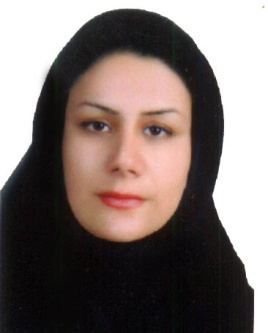 نام : نسیم نام خانوادگی: خضوعی                                                                                                وضعیت تحصیلی: دکتری مهندسی فناوری اطلاعات –گرایش تجارت الکترونیکی(در حال تحصیل)کارشناسی ارشد: مهندسی فناوری اطلاعاتکارشناسی : مهندسی الکترونیکمقالات پژوهشی:Nasim Khozouie,Faranak Fotouhi."Air pollution monitoring By sensors embedded on mobile phone". International Journal of Computers & Technology- Vol 11, No 5: October 2013 (http://cirworld.com/journals/index.php/ijct/issue/view/92)Nasim Khozouie,Faranak Fotouhi “M-CRM on Cloud Computing by (m-learning)”. International Journal of Management & Information Technology(IJMIT). Vol 6, No 1. 2013 http://cirworld.com/journals/index.php/ijmit/issue/view/238/showTocNasim Khozouie,Yaghub Farjami,jalal Rezaee nour,masoud Rafighi “Maintenance ERP Risk.” International Journal of Management & Information Technology(IJMIT). Vol 10, No 2(2013) http://ijmit.com/ojs/index.php/ijmit/issue/view/60Nasim Khozouie,peyman Khozouie,Razie vanda, “security on semantic HIM”, Intelligent Information Management journal, Vol.4 No.6, November 30, 2012  http://www.scirp.org/journal/iim/Nasim Khozouie,”Health Information Management On Semantic Web :(Semantic HIM)”, International  journal of web & semantic technology, January 2012, Volume 3, Number 1, http://airccse.org/journal/ijwest/current2012.htmlNasim Khozouie,Razieh malek hosseini, “Ontology-based e-learning”, International Journal of Computer Science, Information Technology, & Security (IJCSITS), Volume2 Number 4 (August 2012) http://www.ijcsits.org/vol2no4.htmNasim Khozouie, “e-learning on semantic web”, ice4 ,Janury2011,IEEE confrance , India  ,mombai. http://www.conferencealerts.com/show-event?id=ca1mmxx6Maryam Tahajod,Nasim Khozouie,mahammad daraje,“security in e-SCM”, ICCET conferances ,SEP2010 ,  Amsterdam, Netherlands .Maryam Tahajod, Nasim Khozouie,Azade Iranmehr “Trust management on semantic web”, Dec2009(ICEE),IEEE confrance, Dubai.Nasim Khozouie, Maryam Tahajod, Azade Iranmehr “Security in Mobile Governmental Transactions”, Dec2009(ICEE),IEEE confrance, Dubai.نسیم خضوعی ،مریم تهجد، ارمان خضوعی ،"پول الکترونیکی و پیاده سازی در ایران" ،سومین کنفرانس بین المللی بانکداری الکترونیک ،تهران 1388علایق و توانمندیها:Pervasive computingTelemedicine WBAN (Design &Immplemment)Semantic webPetri NetBio-SensorE-learningنرم افزار ها و زبانهای برنامه نویسی:Android programmingCPN toolsC,C++MatlabMicro programmingProtelProtégéSQL server ,SQLسوابق تدریس:1.دانشگاه ازاد شیراز- واحد داریون2.دانشگاه ازاد یاسوج 3.موسسه غیرانتفاعی پاسارگاد شیراز4.موسسه غیر انتفاعی پویا یاسوج5.دانشگاه علمی _کاربردی6.دانشگاه پیام نور یاسوجپایگاه داده،برنامه نویسی پیشرفته،سیستم عامل ،مبانی اینترنت،مبانی کامپیوتر،شبکه ،شبکه های اطلاع رسانی ،زبان تخصصی ،کارآموزی و پایان نامه و...